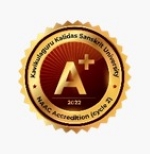 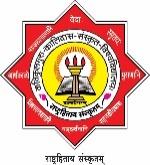 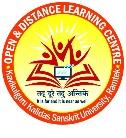 Kavikulaguru Kalidas Sanskrit University, Ramtek, Dist. Nagpur (Maharashtra)NAAC A+ gradeOpen and Distance Learning Centre(UGC Recognition Date.10/10/2022)Admission Notification M.A. (Sanskrit)-2 Years (4 Semesters) M.A. (Yogashastra)-2 Years (4 Semesters) (15 Days practical in each semester will be Mandatory for Yogashastra programme)Diploma in Sanskrit Agam-1 Year (Yearly) Diploma in Early Child Care and Education-1 Year (Yearly)Diploma in Sanskrit Journalism and Mass Communication-1 Year (Yearly)Diploma in Yoga Application-1 Year (Yearly)Certificate Course in Spoken Sanskrit-6 MonthsCertificate Course in Sanskrit Writing-6 MonthsCertificate Course in Jyotish-6 MonthsCertificate Course in Vastu-6 MonthsCertificate Course in Bhagvadgeeta-6 MonthFoundation Course in Spoken Sanskrit-1 MonthFoundation Course in Yoga Deeksha-1 MonthCurriculum Medium-Sanskrit, Marathi, Hindi & English. Admission Eligibility- As per programme.Admission LinkM.A (Sanskrit) and M.A (Yogashastra) Admission Linkhttps://forms.gle/hAGkqwdMfgdoC8fV8 Diploma and Certificate Programme Admission Linkhttps://forms.gle/dKrqQEup4dk3Aqbr5-:Contact:-Director, Open and Distance Learning Centre,Kavikulaguru Kalidas Sanskrit University,Mouda Road, Ramtek, Dist. Nagpur-441106Website - https://kksanskrituni.digitaluniversity.ac E-mail id – odl@kksu.orgContact NumberProf. Dr. Kalapini Agasti-8275394979       Dr. Sumit Kathale-9049863646Asstt. Prof. Shivarda Malage-9607991664     Asstt. Prof. Renushree Bansod-9607991663